COMISION MUNICIPAL DE PROTECCION CIVIL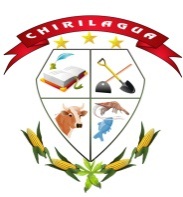 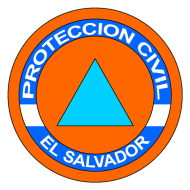 CHIRILAGUA, DEPARTAMENTO DE SAN MIGUELReunidos en la Alcaldía Municipal de Chirilagua, los miembros de la Comisión Municipal de Protección Civil, a las ocho horas del día veintinueve de mayo de dos mil veinte, con el objetivo de tratar temas de importancia relacionados con las medidas a implementar como Comisión Municipal de Protección Civil, en relación a la determinación de los Albergues Temporales, que ya han sido identificados con anterioridad y que podrían utilizarse en el Municipio de Chirilagua, ante una posible afectación, durante el evento de la Onda Tropical, que existe la posibilidad de convertirse en Depresión o Tormenta, y por la cual se ha decretado alerta amarilla en el territorio nacional; reunión que preside el Ingeniero Manuel Antonio Vásquez Blanco, Alcalde Municipal en su calidad de Presidente de la Comisión Municipal de Protección Civil, por lo que el Ing. Vásquez Blanco, dio por abierta la reunión agradeciendo la presencia de los asistentes, por lo que se procede al desarrollo de la misma:AGENDADETERMINACION DE PROPUESTA DE ALBERGUES A UTILIZAR EN EL MUNICIPIOCOMUNICAR LA PROPUESTA DE LOS ALBERGUES IDENTIFICADOSDESARROLLOSe dio a conocer por parte del Ing. Antonio Vásquez, la necesidad e importancia de poder definir los albergues a utilizar ante una afectación en el Municipio, por la temporada invernal y por el caso de la formación de una posible depresión o tormenta tropical, y por la cual se ha declarado alerta amarilla en el territorio municipal, mismos que pudieren ser utilizados, si la emergencia así lo requiere, para albergar a personas con afectaciones de COVID-19, por lo que habiendo conocido de la situación, se determina establecer como propuesta de la Comisión las instalaciones siguientes: LUGAR                                      				ALBERGUE TEMPORALCANTON EL CUCO						C.E. COLONIA LAS FLORESCANTON TIERRA BLANCA					C.E. CANTON TIERRA BLANCACANTON LA ESTRECHURA				C.E. CANTON LA ESTRECHURACANTON EL CAPULIN					C.E. CANTON EL CAPULINCANTON CHILANGUERA	C.E. HACIENDA NUEVA O C.E. HACIENDA VIEJADicha identificación y propuesta de las instalaciones antes citadas se realiza teniendo en cuenta, que cumplen con algunos de los requisitos mínimos para funcionar como albergues, en beneficio de brindar una atención óptima en beneficio de las personas que pudieren ser conducidos a los mismos, esta propuesta se realiza teniendo en cuenta, que la misma dependerá en gran medida, de la autorización del uso de los Centros Escolares para este destino, por parte del Ministerio de Educación; de no ser así, los lugares sugeridos como alternativas, son los siguientes:LUGAR							ALBERGUE TEMPORALCANTON EL CUCO	CASA COMUNAL COLONIA LAS FLORESCANTON TIERRA BLANCA					CASA COMUNALCANTON LA ESTRECHURA				CASA DE USOS MULTIPLESCANTON EL CAPULIN					CASA DE USOS MULTIPLESCANTON CHILANGUERA	COOPERATIVA AGRICOLA DE CHILANGUERAACUERDOS:Comunicar a la Gobernación Política Departamental lo establecido en la presente reunión por la Comisión Comunicar a la Comisión Departamental de Protección Civil, lo acordado por la ComisiónPosteriormente se hará llegar el Plan Invernal sobre la atención a realizar ante posibles afectaciones generadas por las lluviasSe establece que la próxima reunión se llevará a cabo el día lunes 01 de junio, a las 11 de la mañana.Todos los miembros estarán atentos al llamado ante cualquier emergencia para reunirse y accionar con las medidas pertinentes, para las cuales este facultada la Comisión, de manera inmediata.Se anexa a la presente el control de asistencia a la reunión.Chirilagua, veintinueve de mayo de dos mil veinte.